Use heat indicating autoclave bags or place indicator tape on the autoclave bag.  Make sure bags are designed for autoclave use or they will melt and you will have to clean up the mess.Do not store waste for someone else to autoclave.  If the autoclaves are in use and you must leave waste, close the bag tight and place a tag on it labeled with all required information: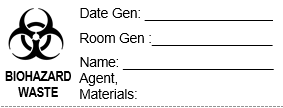 Biohazard logo, specimen/agent name, date generatedName or PI name, room # waste was generated inWhen ready to autoclave, untie and open the bag a little to allow pressure and moisture to penetrate (steam sterilization) inside the bag.  Place waste bag in a secondary containment pan inside the autoclave.  If waste does not contain moisture, pour ½ cup Deionized water inside the bag for steam generation. Autoclave according to manufacturer’s instructions, for a minimum of 15 minutes, at a minimum operating temperature of 121C/250F and 15 psi pressure (refer to chart below).  Heavier loading (more contents, or tightly packed) will need run longer with minimum of 30 minutes. Log usage activity in the autoclave log, filling all log fields completely, including the amount (in pounds) of waste treated.  When cycle is finished, visually check bags to ensure autoclave was working correctly.  Check that the bag is open, moisture is present, and for color change of sterilization tape or bag text.  Wait a few minutes for waste to cool, then remove with heat resistant gloves.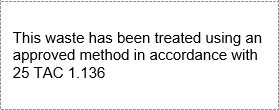 Place waste in black opaque bags held steady inside a bucket.  Reseal autoclave bag, put a “waste has been treated…” sticker over the biohazard symbol, and then seal the outer black bag. Place treated waste in the “Autoclaved Waste Only” area.Perform routine autoclave efficacy monitoring according to the schedule for the total quantity generated on campus, and record results in logbook.  Place test strip inside the bag with waste.Parameters needed depend on microorganism/agent being treated. Heavier loads require more time.Autoclave ParametersTemp.Press.TimeQC IndicatorTest FrequencyGeneral121°C(250°F)15 psi15 minute minimumGeobacillus stearothermophilusTest Strips Required per campus total:Prions (highest resilience)132°C(270°F)30 psi4.5 hrssameTest Every Semester< 50 lbs/monthDry Heat Tabletop Autoclave (when steam  is not working or items cannot be penetrated by steam) May need state approval for treating Pathological & Sharps170°C(338°F)1 hrBacillus AtrophaeusMonthly Test50 lbs/monthDry Heat Tabletop Autoclave (when steam  is not working or items cannot be penetrated by steam) May need state approval for treating Pathological & Sharps140°C (284°F)3 hrsSameEvery 2 weeks100 lbs/monthDry Heat Tabletop Autoclave (when steam  is not working or items cannot be penetrated by steam) May need state approval for treating Pathological & Sharps121°C(250°F)16+ hrsSame Weekly200 lbs/month